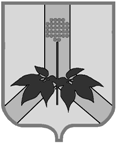 УПРАВЛЕНИЕ ФИНАНСОВ АДМИНИСТРАЦИИДАЛЬНЕРЕЧЕНСКОГО МУНИЦИПАЛЬНОГО РАЙОНАПРИКАЗ19 сентября 2017г	                                   г. Дальнереченск                                                           46         О внесении изменений в Порядок планирования бюджетных ассигнований бюджета Рождественского сельского поселения на 2017 год и  плановый период 2018-2019 годовВ соответствии со статьей 174.2 Бюджетного кодекса Российской Федерации, Соглашением между администрацией Рождественского сельского поселения и администрацией Дальнереченского муниципального района о передаче части полномочий по решению вопросов местного значения в части формирования проекта бюджета и в целях формирования бюджета Рождественского сельского поселения на очередной финансовый год  и на плановый период,  ПРИКАЗЫВАЮ:        1. Внести изменения в Порядок планирования бюджетных ассигнований бюджета Рождественского сельского поселения на 2017 год и на плановый период 2018 и 2019 годов (далее – Порядок), утвержденный приказом Управления финансов администрации Дальнереченского муниципального района от 12.07.2016г №25:            1.1. В заголовочной части Порядка и далее по тексту Порядка слова «на 2017 год и на плановый период 2018 и 2019 годов» изложить в редакции: « на очередной финансовый год и плановый период».       1.2. Абзац шестой  пункта 1.1. Порядка изложить в редакции:«постановлением администрации Рождественского сельского поселения от 18.09.2017года №39 «Об утверждении Порядка и сроков составления 
проекта бюджета Рождественского сельского поселения на очередной финансовый год и на плановый период»;1.3. В абзаце третьем пункта 3.1. Порядка слова «01.09.2016года» изложить в редакции «01.09. текущего года»;           1.4. пункт 6.1.Порядка исключить;          1.5. в пункте 6.3. Порядка:     - в абзаце первом слова «согласно приложениям 3-8 к настоящему Порядку» заменить на слова «согласно приложениям 2-8,8.1.к настоящему Порядку»;      - в абзаце третьем перед словами «утвержденные штатные расписания по состоянию на 1 сентября текущего года» добавить слово «представляют»;       1.6.  пункт 6.3. Порядка, следующий за пунктом 6.3. Порядка, считать пунктом 6.3-1.         1.7. В пункте 6.3-1Порядка  слова «до 15 октября» заменить на слова «до 20 октября», слова  «не позднее 20 октября» заменить на слова «не позднее 25 октября»;          1.8.  Приложение 2 к Порядку утвердить в редакции приложения 1 к настоящему приказу;          1.9.  Приложение 8 к Порядку утвердить в редакции приложения 2 к настоящему приказу;           1.10. Дополнить приложения к Порядку приложением 8.1. в редакции приложения 3 к настоящему приказу и приложением 1-1 в редакции приложения 4 к настоящему приказу.            2. Управлению финансов администрации Дальнереченского муниципального района (далее УФАДМР) обеспечить доведение настоящего приказа до специалистов УФАДМР, главных распорядителей средств бюджета поселения для руководства при составлении проекта бюджета Рождественского поселения начиная с бюджета  на 2018 год и на плановый период 2019 и 2020 годов.    3. Администрации Рождественского сельского поселения:-  обеспечить размещение текста настоящего приказа  на официальном сайте администрации Рождественского сельского поселения в сети «Интернет»;-  обеспечить доведение  настоящего приказа до  получателей  средств бюджета поселения для руководства при составлении проекта бюджета Рождественского поселения начиная с бюджета  на 2018 год и на плановый период 2019 и 2020 годов;- обеспечить планирование бюджетных ассигнований бюджета Рождественского сельского поселения начиная с бюджета  на 2018 год и на плановый период 2019 и 2020 годов в соответствии с Порядком.4.  Настоящий приказ вступает в силу с момента его подписания и подлежит размещению на официальном сайте Рождественского сельского поселения  в сети «Интернет».       5. Контроль за исполнением настоящего приказа оставляю за собой. Начальник Управления финансов администрации Д  Дальнереченского муниципального района                                  Г.В.Дронова   